Paper TitleAuthor Name1 Institution, Country, e-mailAuthor Name2 Institution, Country, e-mailAuthor Name3 Institution, Country, e-mailAbstract: Abstract abstract abstract abstract abstract abstract abstract abstract abstract abstract abstract abstract abstract abstract abstract abstract abstract abstract abstract abstract abstract abstract abstract abstract abstract abstract abstract abstract abstract abstract abstract abstract abstract abstract abstract abstract abstract abstract abstract abstract abstract abstract abstract abstract abstract abstract abstract abstract abstract abstract abstract abstract abstract abstract abstract abstract abstract abstract abstract abstract abstract abstract abstract abstract abstract abstract abstract abstract abstract abstract abstract abstract abstract. abstract abstract abstract abstract abstract abstract abstract abstract abstract abstract abstract abstract abstract abstract abstract abstract abstract abstract abstract abstract abstract abstract abstract abstract abstract abstract abstract abstract abstract abstract abstract abstract abstract abstract abstract abstract abstract abstract abstract abstract abstract abstract abstract abstract abstract abstract abstract abstract (150-250 words).Keywords: Keyword1; Keyword2; Keyword3; Keyword4; Keyword5; Keyword6. (3 to 6 keywords)Heading1 Introduction (Heading1) (Use APA 7 style: http://www.apastyle.org/)Heading2Text text text, text text text text, text text text text, text text text text, text text text text, text text text text, text text text text, text text text text, text text text text, text text text text, text text text text, text text text text, text text text text, text text text text, text text text text, text text text text, text text text text, text text text text, text text text text, text text text text, text text text text, text text text text, text text text text, text text text text, text text text text, text text text text, text text text text, text text text text, text text text text, text text text text, text text text text, text text text text, text text text text, text text text text, text text text text, text text text text, text text text text, text text text text, textText text text, text text text text, text text text text, text text text text, text text text text, text text text text, text text text text, text text text text, text text text text, text text text text, text text text text, text text text text, text text text text, text text text text, text text text text, text text text text, text text text text, text text text text, text text text text, text text text text, text text text text, text text text text, text text text text, text text text text, text text text text, text text text text, text text text text, text text text text, text text text text, text text text text, text text text text, text text text text, text text text text, text text text text, text text text text, text text text text, text text text text, text text text text, textHeading3: Text text text, text text text text, text text text text, text text text text, text text text text, text text text text, text text text text, text text text text, text text text text, text text text text, text text text text, text text text text, text text text text, text text text text, text text text text, text text text text, text text text text, text text text text, text text text text, text text text text, text text text text, text text text text, text text text text, text text text text, text text text text, text text text text, text text text text, text text text text, text text text text, text text text text, text text text text, text text text text, text text text text, text text text text, text text text text, text text text text, text text text text, text text text text, textHeading2Text text text, text text text text, text text text text, text text text text, text text text text, text text text text, text text text text, text text text text, text text text text, text text text text, text text text text, text text text text, text text text text, text text text text, text text text text, text text text text, text text text text, text text text text, text text text text, text text text text, text text text text, text text text text, text text text text, text text text text, text text text text, text text text text, text text text text, text text text text, text text text text, text text text text, text text text text, text text text text, text text text text, text text text text, text text text text, text text text text, text text text text, text text text text, textMethods (Heading1)Heading2Text text text, text text text text, text text text text, text text text text, text text text text, text text text text, text text text text, text text text text, text text text text, text text text text, text text text text, text text text text, text text text text, text text text text, text text text text, text text text text, text text text text, text text text text, text text text text, text text text text, text text text text, text text text text, text text text text, text text text text, text text text text, text text text text, text text text text, text text text text, text text text text, text text text text, text text text text, text text text text, text text text text, text text text text, text text text text, text text text text, text text text text, text text text text, textText text text, text text text text, text text text text, text text text text, text text text text, text text text text, text text text text, text text text text, text text text text, text text text text, text text text text, text text text text, text text text text, text text text text, text text text text, text text text text, text text text text, text text text text, text text text text, text text text text, text text text text, text text text text, text text text text, text text text text, text text text text, text text text text, text text text text, text text text text, text text text text, text text text text, text text text text, text text text text, text text text text, text text text text, text text text text, text text text text, text text text text, text text text text, textHeading3: Text text text, text text text text, text text text text, text text text text, text text text text, text text text text, text text text text, text text text text, text text text text, text text text text, text text text text, text text text text, text text text text, text text text text, text text text text, text text text text, text text text text, text text text text, text text text text, text text text text, text text text text, text text text text, text text text text, text text text text, text text text text, text text text text, text text text text, text text text text, text text text text, text text text text, text text text text, text text text text, text text text text, text text text text, text text text text, text text text text, text text text text, text text text text, textHeading2Text text text, text text text text, text text text text, text text text text, text text text text, text text text text, text text text text, text text text text, text text text text, text text text text, text text text text, text text text text, text text text text, text text text text, text text text text, text text text text, text text text text, text text text text, text text text text, text text text text, text text text text, text text text text, text text text text, text text text text, text text text text, text text text text, text text text text, text text text text, text text text text, text text text text, text text text text, text text text text, text text text text, text text text text, text text text text, text text text text, text text text text, text text text text, textResults Heading2Text text text, text text text text, text text text text, text text text text, text text text text, text text text text, text text text text, text text text text, text text text text, text text text text, text text text text, text text text text, text text text text, text text text text, text text text text, text text text text, text text text text, text text text text, text text text text, text text text text, text text text text, text text text text, text text text text, text text text text, text text text text, text text text text, text text text text, text text text text, text text text text, text text text text, text text text text, text text text text, text text text text, text text text text, text text text text, text text text text, text text text text, text text text text, textTable 1Table Title Goes HereNote: Table notes go here.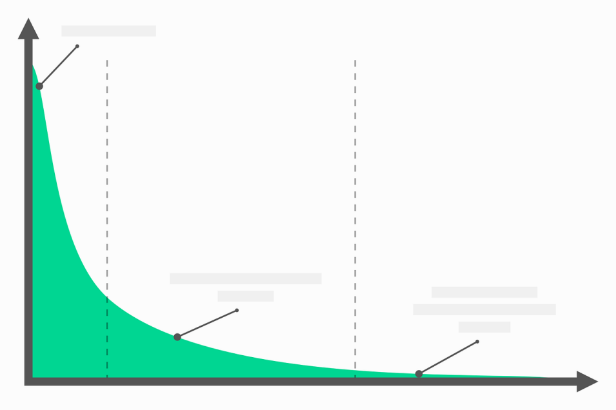 Note: Figure notes go here.Figure 1Figure Title Goes HereHeading2Text text text, text text text text, text text text text, text text text text, text text text text, text text text text, text text text text, text text text text, text text text text, text text text text, text text text text, text text text text, text text text text, text text text text, text text text text, text text text text, text text text text, text text text text, text text text text, text text text text, text text text text, text text text text, text text text text, text text text text, text text text text, text text text text, text text text text, text text text text, text text text text, text text text text, text text text text, text text text text, text text text text, text text text text, text text text text, text text text text, text text text text, text text text text, textDiscussionsHeading2Text text text, text text text text, text text text text, text text text text, text text text text, text text text text, text text text text, text text text text, text text text text, text text text text, text text text text, text text text text, text text text text, text text text text, text text text text, text text text text, text text text text, text text text text, text text text text, text text text text, text text text text, text text text text, text text text text, text text text text, text text text text, text text text text, text text text text, text text text text, text text text text, text text text text, text text text text, text text text text, text text text text, text text text text, text text text text, text text text text, text text text text, text text text text, textText text text, text text text text, text text text text, text text text text, text text text text, text text text text, text text text text, text text text text, text text text text, text text text text, text text text text, text text text text, text text text text, text text text text, text text text text, text text text text, text text text text, text text text text, text text text text, text text text text, text text text text, text text text text, text text text text, text text text text, text text text text, text text text text, text text text text, text text text text, text text text text, text text text text, text text text text, text text text text, text text text text, text text text text, text text text text, text text text text, text text text text, text text text text, textHeading3: Text text text, text text text text, text text text text, text text text text, text text text text, text text text text, text text text text, text text text text, text text text text, text text text text, text text text text, text text text text, text text text text, text text text text, text text text text, text text text text, text text text text, text text text text, text text text text, text text text text, text text text text, text text text text, text text text text, text text text text, text text text text, text text text text, text text text text, text text text text, text text text text, text text text text, text text text text, text text text text, text text text text, text text text text, text text text text, text text text text, text text text text, text text text text, textHeading2Text text text, text text text text, text text text text, text text text text, text text text text, text text text text, text text text text, text text text text, text text text text, text text text text, text text text text, text text text text, text text text text, text text text text, text text text text, text text text text, text text text text, text text text text, text text text text, text text text text, text text text text, text text text text, text text text text, text text text text, text text text text, text text text text, text text text text, text text text text, text text text text, text text text text, text text text text, text text text text, text text text text, text text text text, text text text text, text text text text, text text text text, text text text text, textConclusionText text, text text text text, text text text text, text text text text, text text text text, text text text text, text text text text, text text text text, text text text text, text text text text, text text text text, text text text text, text text text text, text text text text, text text text text, text text text text, text text text text, text text text text, text text text text, text text text text, text text text text, text text text text, text text text text, text text text text, text text text text, text text text text, text text text text, text text text text, text text text text, text text text text, text text text text, text text text text, text text text text, text text text text, text text text text, text text text text, text text text text, text text text text, text text text text, text text text text, text text text text, text text text text, text text text text, text text text text, text text text text, text text RecommendationsText text, text text text text, text text text text, text text text text, text text text text, text text text text, text text text text, text text text text, text text text text, text text text text, text text text text, text text text text, text text text text, text text text text text text, text text text text, text text text text, text text text text, text text text text, text text text text, text text text text, text text text text, text text text text, text text text text, text text text text, text text text text, text text The limitation of the studyText text, text text text text, text text text text, text text text text, text text text text, text text text text, text text text text, text text text text, text text text text, text text text text, text text text text, text text text text, text text text text, text text text text text text, text text text text, text text text text, text text text text, text text text text, text text text text, text text text text, text text text text, text text text text, text text text text, text text text text, text text text text, text text Computational Details(if any)Text text, text text text text, text text text text, text text text text, text text text text, text text text text, text text text text, text text text text, text text text text, text text text text, text text text text, text text text text, text text text text, text text text text, text text Acknowledgements (if any)Text text, text text text text, text text text text, text text text text, text text text text, text text text text, text text text text, text text text text, text text text text, text text text text, text text text text, text text text text, text text text text, text text text text, text text References (Use APA 7 style for all the types of references: http://www.apastyle.org/)Appendix (If any)Text text, text text text text, text text text text, text text text text, text text text text, text text text text, text text text text, text text text text, text text text text, text text text text, text text text text, text text text text, text text text text, text text text text, text textPlease Cite: Author1 & Author 2 (2021). Title. Journal of Research in Data Science, ?(?), ?-?. doi:.???                Received: ?? ??, ???? ▪ Accepted: ?? ??, ????Group 1Group 2Overall ResultPre123.1111.1234.2Post124.2112.2236.4Overall Result247.3223.3